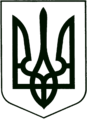 УКРАЇНА
МОГИЛІВ-ПОДІЛЬСЬКА МІСЬКА РАДА
ВІННИЦЬКОЇ ОБЛАСТІВИКОНАВЧИЙ КОМІТЕТ                                                           РІШЕННЯ №100Від 25 квітня 2024 року                                              м. Могилів-ПодільськийПро продовження терміну дії паспортів прив’язки тимчасових споруд для провадження підприємницької діяльностіКеруючись ст. 52 Закону України «Про місцеве самоврядування в Україні», ст. 28 Закону України «Про регулювання містобудівної діяльності», наказом Міністерства регіонального розвитку, будівництва та житлово-комунального господарства України від 21.10.2011 №244 «Про затвердження Порядку розміщення тимчасових споруд для провадження підприємницької діяльності», враховуючи рішення виконавчого комітету міської ради від 21.06.2023 №168 «Про продовження терміну дії паспорту прив’язки тимчасових споруд для провадження підприємницької діяльності», розглянувши листи директора ТОВ «КАВА ПОДІЛЛЯ» від 12.04.2024 №№02-21/1414, 02-21/1415, 02-21/1416, - виконавчий комітет міської ради ВИРІШИВ:         1. Продовжити термін дії: 	   1.1. Паспорту прив’язки тимчасової споруди для провадження підприємницької діяльності від 30.03.2018 №06-12/9, по вул. Ставиській в місті Могилеві-Подільському Вінницької області, терміном на п’ять років з моменту прийняття рішення.	   1.2. Паспорту прив’язки тимчасової споруди для провадження підприємницької діяльності від 28.08.2017 №06-12/5, по вул. Ставиській, 10-а в місті Могилеві-Подільському Вінницької області, терміном на п’ять років з моменту прийняття рішення.	   1.3. Паспорту прив’язки тимчасової споруди для провадження підприємницької діяльності від 28.08.2017 №06-12/6, по вул. Полтавській, 89/2-а в місті Могилеві-Подільському Вінницької області, терміном на п’ять років з моменту прийняття рішення.	   2. Управлінню містобудування та архітектури міської ради (Дунський Ю.С.) внести відповідні зміни до паспортів прив’язки тимчасових споруд для провадження підприємницької діяльності.	   3. Замовнику звернутися до відділу земельних відносин міської ради для укладання договору особистого строкового сервітуту на земельну ділянку.	     4. Контроль за виконанням даного рішення покласти на першого заступника міського голови Безмещука П.О.    Перший заступник міського голови                                      Петро БЕЗМЕЩУК